                               Помощник  и защитник в одном лице          В рамках проведения конкурса   «Поддержка на этапе старта»  заместитель директора  ГБОУ г.Севастополя «Образовательный центр им. В.Д.Ревякина» , заместитель председателя первичной профсоюзной организации, учитель высшей категории   Басалай Елена Владимировна в качестве наставника приняла участие в открытом логопедическом  занятии старшей группы детского сада и заседании профкома по вопросам охраны труда в образовательном учреждении.    Члены конкурсной комиссии под председательством Татьяны Козловой по достоинству оценили вклад Елены Басалай в создание  условий профессионального роста молодого  педагога Кравцовой Юлии Владимировны, развитие  умений и навыков специалиста для формирования индивидуального стиля творческой деятельности. Елена Владимировна  в качестве наставника помогла  подопечному  выстроить собственную программу самосовершенствования, подобрать методы и приёмы обучения и воспитания в соответствии с тематикой и возрастом обучающихся, разработать технологическую карту и конспект открытого занятия. Методист Института развития образования г.Севастополя  Елена Тужикова дала положительную оценку логопедического занятия, отметив хороший уровень подготовки и проведения мероприятия, умению со стороны педагога  грамотно проводить самоанализ.     Вторым испытанием конкурса «Поддержка на этапе старта» стало проведение заседание профкома, приуроченное ко Всемирному Дню здоровья и Всемирному Дню охраны труда.  Председатель ПК Виктория Бабиченко напомнила, что в  апреле 2021 году организация  приняла участие во «Всероссийской эстафете здоровья» и записала ролик о проведении в коллективе   производственной гимнастики,  а в мае 2021 г. профсоюзная команда ГБОУ «Образовательный центр им. Ревякина»  заняла призовое место в  городском профсоюзном конкурсе  «Физкультурная пятиминутка».    По первому вопросу заседания приняли  решение  в 2022 году продолжить работу по укреплению здоровья работников, формированию  потребности в активном образе жизни, занятии  физической культурой  в целях повышения качества и продолжительности жизни в условиях новых вызовов.    По второму  вопросу  повестки дня  о выполнении Соглашения по охране труда  выступила заместитель директора ГБОУ «Образовательный центр им. В.Д.Ревякина» Елена Басалай. Она в частности отметила, что между администрацией и профсоюзным комитетом сложились ровные партнёрские отношения.  Профком принимает участие в согласовании нормативных   локальных документов, распределении фонда стимулирующих выплат. Члены профкома входят в состав всех комиссий. Основным инструментом социального партнерства между работодателем и Профсоюзной организацией является Коллективный договор, принятый на общем собрании трудового коллектива в 2021году. Первичная профсоюзная организация приняла активная участие в составлении проекта коллективного договора.  Е.В. Басалай уделила особое внимание   вопросу  оздоровления сотрудников. Председателю ПК  поручили вести активную работу по ознакомлению членов Профсоюза с информацией по оздоровлению  с 20% сидкой  на путёвки  в санаториях объединения «Профкурорт», провести круглый стол по теме : « Психологические вызовы пандемии коронавируса» с целью адаптации сотрудников к новым реалиям организации рабочего процесса.     Завершило заседание профкома выступление председателя комиссии по охране труда Анастасии Крещенецкой. Она сообщила, что в результате совместных действий администрации и уполномоченным от профсоюза в детском саду проводятся  совместные рейды по охране труда, инструктажи с работниками, контролируется температурный режим, выполнение санитарно-гигиенических норм. Созданы уголки по технике безопасности.     Систематически проводится специальная оценка рабочих мест.       После  осмотра профсоюзного  стенда и просмотра  видеоролика о работе первичной профсоюзной организации члены комиссии единодушно пришли к выводу, что первичная профсоюзная организация  ГБОУ г.Севастополя «Образовательный центр им. В.Д.Ревякина» является сильной структурной единицей в дружной семье Севастопольского Профсоюза образования и науки РФ.  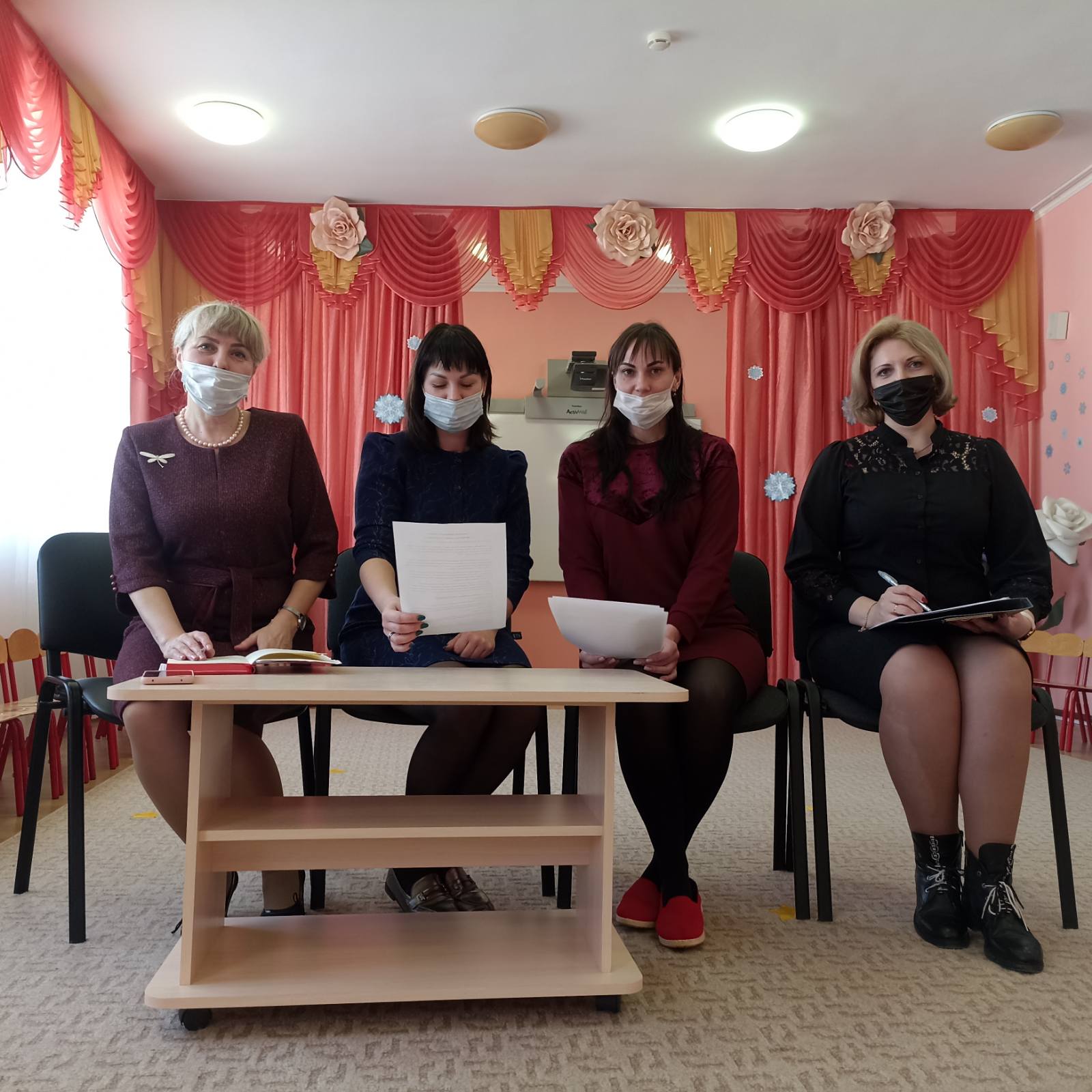 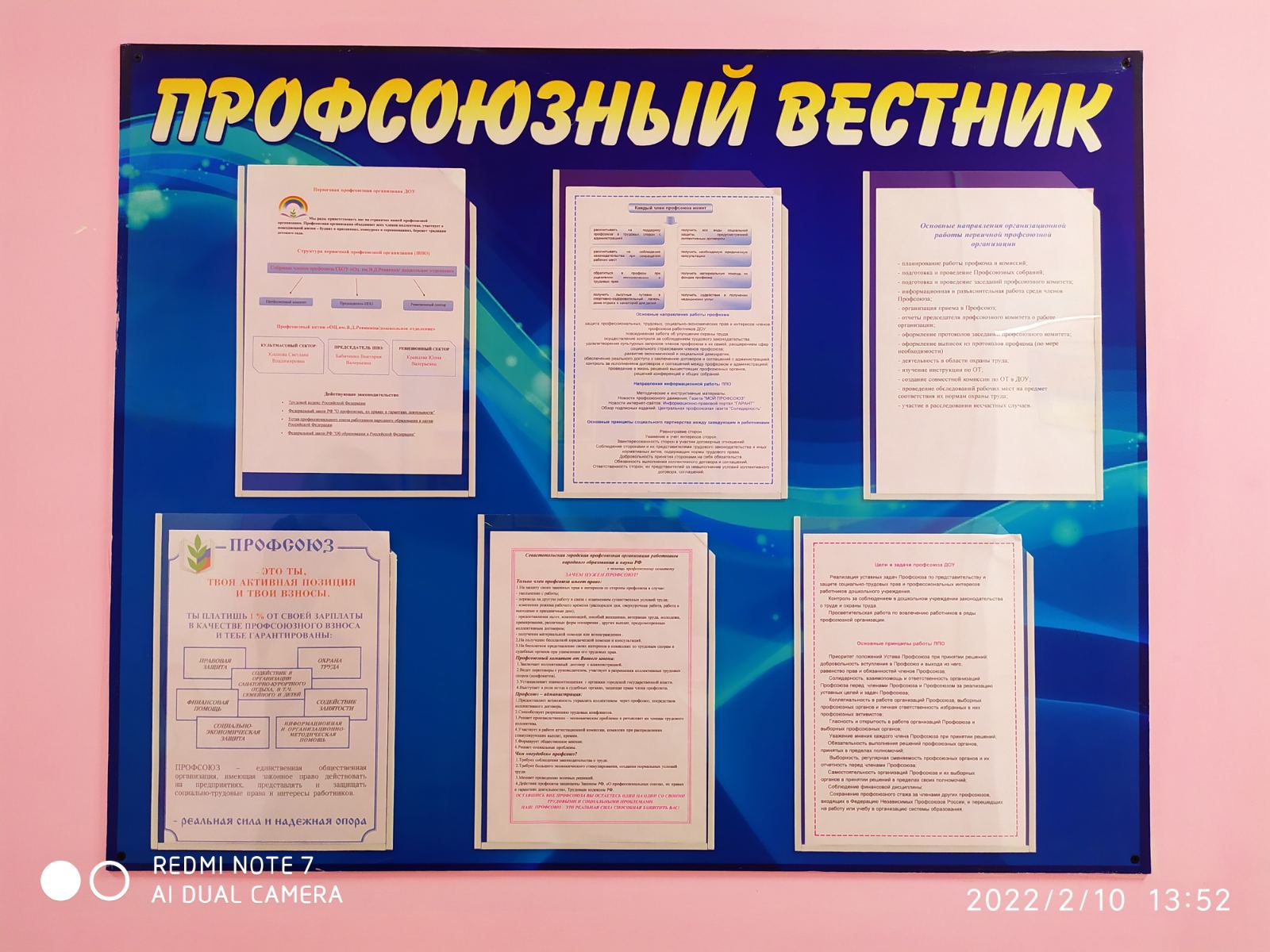 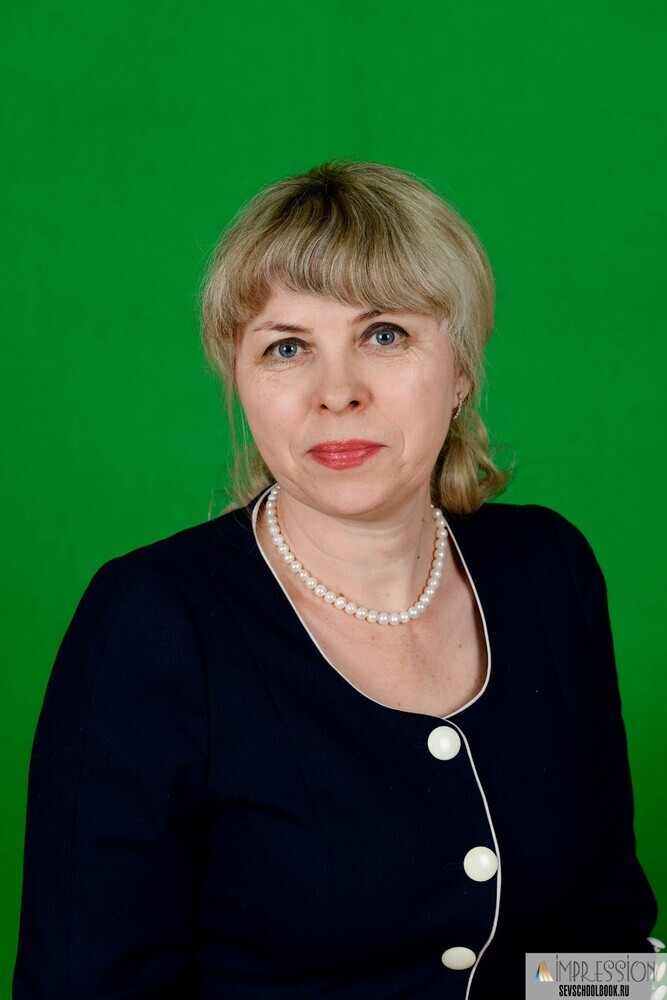 Басалай  Елена Владимировна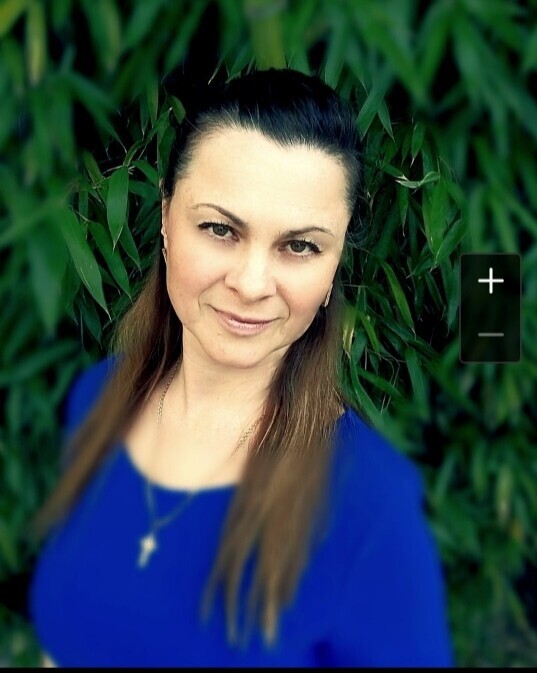 Кравцова Юлия Владимировна